Attachment #2 New York State Program Application Packet for Universal Pre-Kindergarten in High Need School Districts (UPK) Syracuse City School District – New York State Funded Pre-Kindergarten Programs For the  2022-2023 School Year New York State Program Application Packet Universal Pre-Kindergarten in High Need School Districts (UPK) 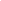 Agency/Organization Name: Physical location/address of proposed classroom(s)*: *please attach a separate page for each additional physical location 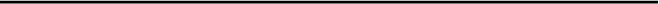 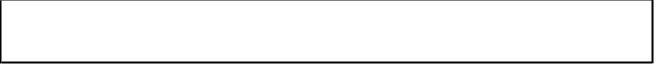 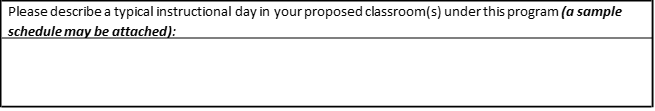 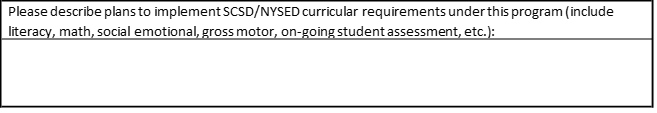 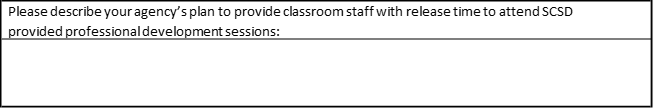 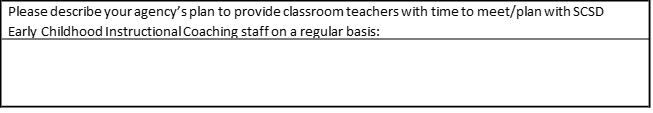 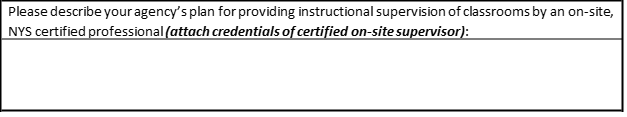 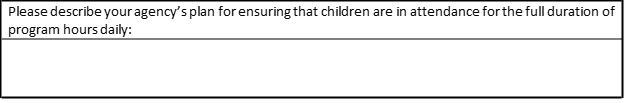 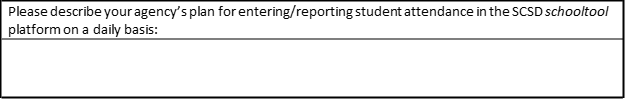 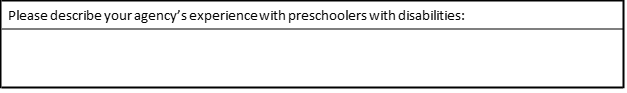 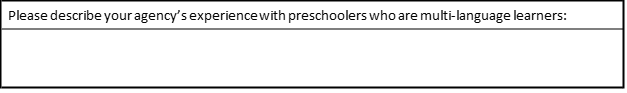 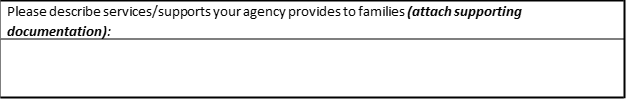 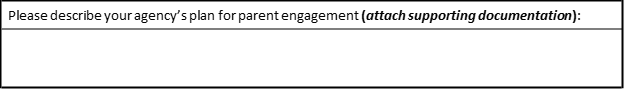 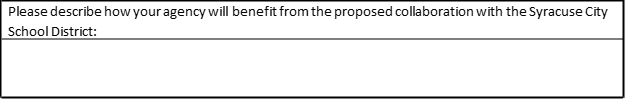 Program Director Signature:							Date:  			 Chief Executive Officer Signature: 						Date: 		  Attachment	#3New York State Program Application Packet for Statewide Universal Full Day	Pre- Kindergarten Program (SUFDPK)Syracuse City School District – New York State Funded Pre-Kindergarten Programs For the 2022-2023 School YearNew York State Program Application PacketStatewide Universal Full Day Pre-Kindergarten Program (SUFDPK)Agency/Organization Name:Physical location/address of proposed classroom(s)*:*please attach a separate page for each additional physical locationProgram Director Signature: 						Date:  			Chief Executive Officer Signature: 						Date:  			Attachment #4 Proposal Fee Schedule – Agency Budget Form***** NOTES TO AGENCY BUDGET FORM *****The fee proposal is an all-inclusive maximum price per student for the services proposed. This per-student rate assumes that the District receives the full funding allocation for these programs from New York State. This per-student rate assumes the agency will operate for a minimum of 180 instructional days for students. Fees are paid based on student attendance at the program. If a student does not attend the program, the Agency will not receive payment for that student. Syracuse City School District – New York State Funded Pre-Kindergarten Programsfor the 2022-2023 School YearAgency Budget Form(# Students X $ Rate = $ Total)*RATES ASSUME MINIMUM 180 INSTRUCTION DAYS & FULL FUNDING AMOUNT FROM NYS*# of Statewide seats should reflect 2019-2020 School YearTotal Proposed Budget Request =	$ 	Please provide a narrative description of reasonable, appropriate and necessary expenditures:Profession salaries detail: 	Total dollar amount for professional salaries = $	Supplies and materials detail: 	Total dollar amount for supplies & materials =  $	Purchases services detail: 	Total dollar amount for purchased services =	$	Program Director Signature: 		Date: 	Chief Executive Officer Signature: 		Date: 	Number of proposed full day 3 Year Old UPK seats at this location Number of proposed half day 3 Year Old UPK seats at this location Number of proposed full day 4 Year Old UPK seats at this location Number of proposed half day 4 Year Old UPK seats at this location Hours of full day program operation Hours of half day program operation Number of NYS certified teachers for this location Number of teaching assistant/aides for this location What is the average classroom square footage per child at this location? Is there an indoor gross motor space available at this location? ☐Yes	☐No If yes, please describe space and available equipment: If yes, please describe space and available equipment: If no, please describe plans to meet programmatic gross motor requirements: If no, please describe plans to meet programmatic gross motor requirements: Is there an outdoor gross motor space available at this location? ☐Yes	☐No If yes, please describe space and available equipment: If yes, please describe space and available equipment: If no, please describe plans to meet programmatic gross motor requirements: If no, please describe plans to meet programmatic gross motor requirements: Number of proposed full day 3 Year Old SUFDPK seats at this locationNumber of proposed half day 3 Year Old SUFDPK seats at this locationNumber of proposed full day 4 Year Old SUFDPK seats at this locationNumber of proposed half day 4 Year Old SUFDPK seats at this locationHours of full day program operationHours of half day program operationNumber of NYS certified teachers for this locationNumber of teaching assistant/aides for this locationWhat is the average classroom square footage per child at this location?Is there an indoor gross motor space available at this location?Yes	☐NoIf yes, please describe space and available equipment:If yes, please describe space and available equipment:If no, please describe plans to meet programmatic gross motor requirements:If no, please describe plans to meet programmatic gross motor requirements:Is there an outdoor gross motor space available at this location?Yes	☐NoIf yes, please describe space and available equipment:If yes, please describe space and available equipment:If no, please describe plans to meet programmatic gross motor requirements:If no, please describe plans to meet programmatic gross motor requirements:Please complete a separate form for each program you are applying to:(check ONE)	☐UPK	☐SUFDPKUPK BudgetUPK BudgetUPK BudgetUPK BudgetUPK BudgetUPK BudgetProgram#$ Rate$ TotalProposed 3 Year Old FD SeatsX$6,500=Proposed 3 Year Old HD SeatsX$4,500=Proposed 4 Year Old FD SeatsX$5,655=Proposed 4 Year Old HD SeatsX$3,500=SUFDPK BudgetSUFDPK BudgetSUFDPK BudgetSUFDPK BudgetSUFDPK BudgetSUFDPK BudgetProgram#$ Rate$ TotalConversionX$3,750=NewX$8,000=